Приложение к постановлению Администрации района от 04.08.2020 № 315Схема размещения мест (площадок) накопления твердых коммунальных отходов на территории муниципального образования Топчихинский сельсовет Топчихинского района Алтайского края.№ п/пАдрес места (площадки) накопления ТКОСхема размещения мест (площадок) накопления ТКО, 
М 1:2000«131.с. Топчиха, ул. 40 лет Октября около дома № 73Количество контейнеров – 1 шт. Расстояние от площадки до ближайшего жилого дома – 22 м.Объем – 0,75 м3Место (площадка) накопления ТКО                                  »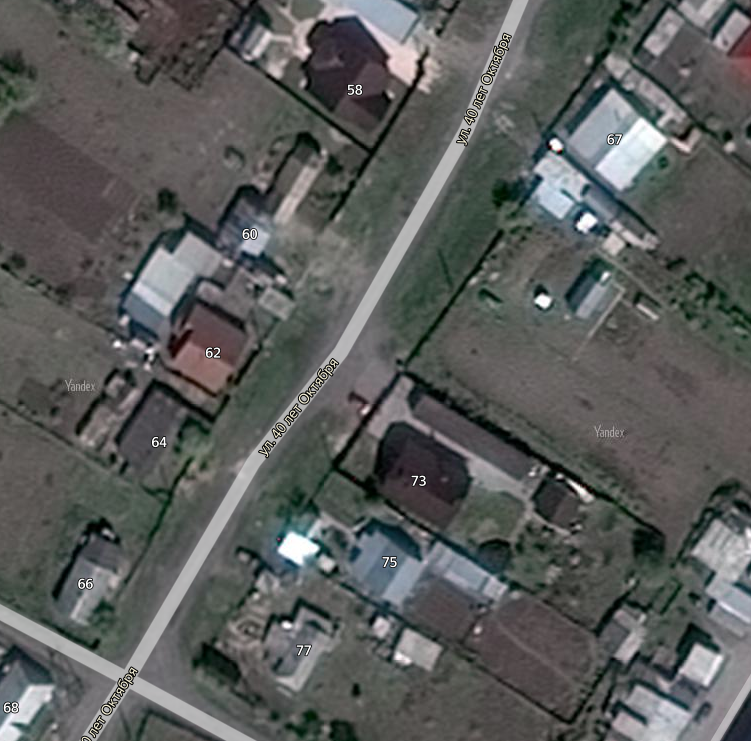 